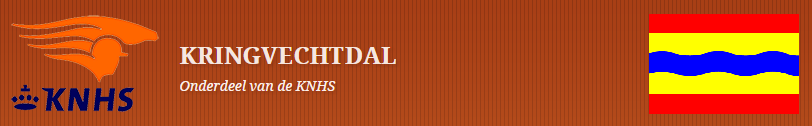 Algemene ledenvergadering Kring VechtdalData: 13 november 2018Aanvang: 20.00 uurLocatie: Manege De Gulden Spoor te HardenbergAanwezig: Aad van Wijngaarden, Geertje Hindriks, Jantje Dolfing, Hetty Waterink, Liesbeth Roelofs (Notulist)
Aanwezige verenigingen: PSV Xenophon, LR, PC De Bosruiters, PSV Marwinus, LR, PC Sallandruiters, LR Nieuwleusen, LR, PC de Hoefslag, PC De Heideruiters, LR, PC Slagharen, PC Nieuwleusen, 
LR De Vechtruiters, PC Dalfsen e/o, PSC De Lourenshoeve, manege Hoogenweg, LR, PC Avereest …………………………………………………………………………………………………………………………………………………………….1 OpeningAad heet iedereen welkom. 
2 NotulenPunt 6: De datum van het aantal geldige startpassen is 1 decemberDe notulen van 15 mei zijn goedgekeurd.
3 Ingekomen stukken Draaiboek indoorkampioenschappen is besproken met de Regio, datums, categorieën enz.4 Ontwerp begroting 2019 van Kring Vechtdal en voorstel verhoging kringcontributieEr is gestemd en alle aanwezige verenigingen zijn voor de verhoging.
Er wordt nu per lid €1,50 afgedragen aan de kring, dit wordt met €1,- verhoogd naar €2,50 per lid.5 Bestuur mutatieGerben Grendelman heeft aangegeven te willen stoppen binnen het bestuur. Paul van Ginkel van vereniging Slagharen wil wel toetreden tot het bestuur. Hij is per 13 november benoemd tot bestuurslid van Kring Vechtdal.
6 Evaluatie Outdoor Kring- en Regiokampioenschappen 2018 (Den Ham / Ootmarsum)Hoe kan het dat mensen die uitgebeld zijn in 1 parcours toch afgevaardigd kunnen worden?Er werden 2 parcoursen gereden met plaatsingspunten. Als een ruiter/amazone bijvoorbeeld in het 1e parcours uitgebeld wordt en in het 2e parcours hoog geplaatst wordt, kon degene daardoor toch afgevaardigd worden. Er wordt hier nog naar gekeken hoe te doen in de toekomst.Jammer dat er toch geen kringkampioen in de klasse Z1/Z2 werd gehuldigd in de dressuur. Vanaf outdoor 2019 worden er kampioenen gehuldigd in alle klassen die uitgeschreven worden.Wat vonden we van de afvaardiging van de bixie?Het is raar dat er geen competitie/klassement is in de gewone bixie en dat er dan wel kampioenschappen worden gehouden met afvaardiging.Kring Vechtdal is geen voorstander van de bixie kampioenschappen.
7 Kampioenschappen 2019Xenophon heeft aangegeven niet klaar te zijn om kampioenschappen te organiseren. De volgende vereniging op de lijst van verenigingen die hebben aangegeven de kampioenschappen te willen organiseren is PC, LR Sallandruiters te Hardenberg. De kringkampioenschappen outdoor 2019 worden gehouden in Hardenberg.LR en PC De Bosruiters stellen zich graag kandidaat voor de outdoor kringkampioenschappen 2020.
8 Kringkampioenschappen Indoor 2019 Paarden en Pony’s: 

Indoor Kringkampioenschappen 2019:Zaterdag 5 januari 2019: dressuur pony’s B t/m M2 -- HardenbergZaterdag 12 januari 2019: springen pony’s en paarden B t/m M -- Den Ham (Lourenshoeve)Zaterdag 19 januari 2019: dressuur paarden B t/m M2 -- HardenbergZaterdag 19 januari 2019: dressuur paarden Z1/Z2 en pony’s Z1/Z2 – Balkbrug
Programma Regiokampioenschappen Dressuur / Springen Pa/Po:1/2 februari 2019 – Balkbrug LR/PC Avereest - Dressuur Paarden / Pony’s8/9 februari 2019 – Hardenberg LR/PC Sallandruiters - Dressuur Paarden8/9 februari 2019 – Balkbrug LR/PC Avereest - Springen Pony’s15/16 februari 2019 – Hardenberg LR/PC Sallandruiters - Dressuur Pony’s15/16 februari 2019 – Balkbrug LR/PC Avereest - Springen Paarden
Er is in het verleden positief gereageerd op de hindernissen van de verschillende verenigingen in het parcours op de kringkampioenschappen.
Er kan een hindernis worden gebracht naar de Lourenshoeve na telefonisch contact 0546-672950Er gaat een email uit naar alle verenigingen om per vereniging 4 -8 vrijwilligers aan te leveren om te helpen bij de verenigingen die de kampioenschappen organiseren. Er zijn veel vrijwilligers nodig.
Ook graag meedenken voor sponsors omdat alle kringkampioenen dekens uitgereikt moeten krijgen. Dit wordt verplicht!
10 Vaststelling wedstrijdkalender outdoor 2019Op 15 november wordt de kalender naar de Regio verstuurt en zijn wijzigingen niet meer mogelijk. Ook kunnen alle wijzigingen of wedstrijdaanvragen na deze datum worden afgewezen door de Regio. Hier kan de kring niets aan veranderen!
11 RondvraagHoe gaan we met juryleden om? Je moet zelf bijhouden of je genoeg licentiepunten hebt.
Een vraag naar de regio is het normaal om zomaar aan de kant geschoven te worden?De Algemene Ledenvergadering Regio Overijssel wordt gehouden opdinsdag 27 november 2018: locatie: het Centrum, Constantijnstraat 7a, 7742 MC Nijverdal
12 SluitingAad sluit de vergadering